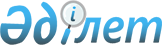 Об утверждении Правил внутреннего распорядка специальных приемников органов внутренних делПриказ Министра внутренних дел Республики Казахстан от 9 января 2012 года № 11. Зарегистрирован в Министерстве юстиции Республики Казахстан 7 февраля 2012 года № 7415.
      В соответствии с пунктом 2 статьи 46-6 Закона Республики Казахстан "О порядке и условиях содержания лиц в специальных учреждениях, специальных помещениях, обеспечивающих временную изоляцию от общества" ПРИКАЗЫВАЮ:
      Сноска. Преамбула - в редакции приказа Министра внутренних дел РК от 24.01.2024 № 65 (вводится в действие по истечении десяти календарных дней после дня его первого официального опубликования).


      1. Утвердить прилагаемые Правила внутреннего распорядка специальных приемников органов внутренних дел.
      2. Комитету административной полиции Министерства внутренних дел Республики Казахстан (Лепеха И.В.) обеспечить государственную регистрацию настоящего приказа в Министерстве юстиции Республики Казахстан и его официальное опубликование.
      3. Контроль за исполнением настоящего приказа возложить на заместителя министра внутренних дел Республики Казахстан полковника полиции Тыныбекова К.С. и Комитет административной полиции Министерства внутренних дел Республики Казахстан (Лепеха И.В.).
      4. Настоящий приказ вводится в действие по истечении десяти календарных дней после дня его первого официального опубликования. Правила
внутреннего распорядка специальных приемников
органов внутренних дел Глава 1. Общие положения
      Сноска. Заголовок главы 1 - в редакции приказа Министра внутренних дел РК от 05.05.2020 № 374 (вводится в действие по истечении десяти календарных дней после дня его первого официального опубликования).
      1. Настоящие Правила внутреннего распорядка специальных приемников органов внутренних дел (далее - Правила) разработаны в соответствии с Законом Республики Казахстан от 30 марта 1999 года "О порядке и условиях содержания лиц в специальных учреждениях, специальных помещениях обеспечивающих временную изоляцию от общества" (далее - Закон) и определяют внутренний распорядок специальных приемников в целях обеспечения режима содержания.
      Сноска. Пункт 1 - в редакции приказа Министра внутренних дел РК от 05.05.2020 № 374 (вводится в действие по истечении десяти календарных дней после дня его первого официального опубликования).


      2. Обеспечение режима в специальных приемниках, поддержание в них внутреннего распорядка возлагается на администрацию и сотрудников специального приемника.
      2-1. В служебной деятельности сотрудники специального приемника обращаются с содержащимися лицами в соответствии с принципами законности, равенства граждан перед законом, гуманизма, уважения чести и достоинства личности, а также принимают иные меры, предполагающие исключение причин и условий, способствующих проявлениям грубости и равнодушия.
      Сноска. Правила дополнены пунктом 2-1 в соответствии с приказом Министра внутренних дел РК от 05.05.2020 № 374 (вводится в действие по истечении десяти календарных дней после дня его первого официального опубликования).


      3. Внутренний распорядок дня специальных приемников по форме согласно приложению 1 к настоящим Правилам определяется и утверждается начальником органа внутренних дел.
      4. Внутренний распорядок в специальном приемнике вывешиваются в каждой камере.
      5. Основное понятие, используемое в настоящих Правилах:
      1) специальный приемник – специальное учреждение органов внутренних дел, предназначенное для приема и содержания лиц, подвергнутых административному аресту, иностранцев и лиц без гражданства, подлежащих выдворению в принудительном порядке;
      2) лицо, подвергнутое административному аресту – лицо, в отношении которого судом вынесено постановление о наложении административного ареста.
      Сноска. Пункт 5 с изменением, внесенным приказом Министра внутренних дел РК от 26.03.2021 № 168 (вводится в действие по истечении десяти календарных дней после дня его первого официального опубликования).

 Глава 2. Порядок регистрации лиц, доставленных в специальный приемник
      Сноска. Заголовок главы 2 - в редакции приказа Министра внутренних дел РК от 05.05.2020 № 374 (вводится в действие по истечении десяти календарных дней после дня его первого официального опубликования).
      6. Дежурным по специальному приемнику при приеме лица, подвергнутому административному аресту, иностранца и лица без гражданства, подлежащего выдворению в принудительном порядке, проверяется наличие:
      1) постановления судьи об аресте, подписанного им лично и скрепленного печатью суда или подписанного электронной цифровой подписью (для лиц подвергнутых административному аресту);
      2) постановления органа внутренних дел, о превентивном ограничении свободы передвижения, санкционированного судом (для иностранцев и лиц без гражданства, подлежащих выдворению в принудительном порядке);
      3) протокола личного досмотра с изъятыми вещами, запрещенными к хранению в специальном приемнике;
      4) документа, удостоверяющего личность лица, подвергнутого административному аресту, иностранца и лица без гражданства, подлежащего выдворению в принудительном порядке.
      Сноска. Пункт 6 - в редакции приказа Министра внутренних дел РК от 26.03.2021 № 168 (вводится в действие по истечении десяти календарных дней после дня его первого официального опубликования); с изменением, внесенным приказом Министра внутренних дел РК от 01.09.2023 № 673 (вводится в действие по истечении десяти календарных дней после дня его первого официального опубликования).


      7. Дежурный сверяет соответствующие записи в постановлении судьи об аресте с данными о личности доставленного, проверяет наличие вещей, перечисленных в протоколе досмотра и регистрирует в Журнале регистрации лиц, доставленных в специальный приемник по форме согласно приложению 2 к настоящим Правилам.
      8. Мужчины, помещенные в специальные приемники, размещаются отдельно от женщин.
      Больные заразной формой туберкулеза, венерическими и другими инфекционными заболеваниями, нуждающиеся в особом медицинском уходе, наблюдении, обеспечении личной безопасности изолируются от других лиц.
      Сноска. Пункт 8 - в редакции приказа Министра внутренних дел РК от 05.05.2020 № 374 (вводится в действие по истечении десяти календарных дней после дня его первого официального опубликования).


      9. Лица, подвергнутые административному аресту, иностранцы и лица без гражданства, подлежащие выдворению в принудительном порядке, проверяются по учетам Интегрированного банка данных Министерства внутренних дел Республики Казахстан и автоматизированной информационной системе "Специальные учеты" посредством информационной системы "Информационный сервис" Комитета по правовой статистике и специальным учетам Генеральной прокуратуры Республики Казахстан.
      Сноска. Пункт 9 - в редакции приказа Министра внутренних дел РК от 26.03.2021 № 168 (вводится в действие по истечении десяти календарных дней после дня его первого официального опубликования).


      10. Сведения о лицах, подвергнутых административному аресту, вносятся в Интегрированный банк данных Министерства внутренних дел Республики Казахстан.
      При этом заполняется и направляется в территориальное информационно-техническое подразделенние "Информационно-поисковая карточка на лицо" (ИПК-ЛЦ) с указанием в ней категории лица – "административно арестованный", линии работы – "специальный приемник" с предоставлением фотографии лица.
      11. В специальных приемниках с лимитом наполнения свыше 100 человек вместо регистрационного журнала создается учетная алфавитная картотека из карточек на лиц, подвергнутых административному аресту, иностранцев и лиц без гражданства, подлежащих выдворению в принудительном порядке по форме согласно приложению 3 к настоящим Правилам.
      В этих случаях кроме учетных карточек ведется суточная ведомость учета вновь прибывших для отбытия административного ареста, иностранцев и лиц без гражданства, подлежащих выдворению в принудительном порядке по форме согласно приложению 4 к настоящим Правилам.
      Сноска. Пункт 11 - в редакции приказа Министра внутренних дел РК от 26.03.2021 № 168 (вводится в действие по истечении десяти календарных дней после дня его первого официального опубликования).


      12. На каждое лицо, помещенное в специальный приемник, заводится дело, к которому приобщаются постановление судьи об аресте, постановление органа внутренних дел о превентивном ограничении свободы передвижения, санкционированного судом, протокол личного досмотра и другие материалы.
      Сноска. Пункт 12 - в редакции приказа Министра внутренних дел РК от 26.03.2021 № 168 (вводится в действие по истечении десяти календарных дней после дня его первого официального опубликования).


      12-1 Руководитель подразделения административной практики либо ответственный сотрудник обеспечивает проведение ежемесячной сверки по вынесенным и исполненным постановлениям судов об административном взыскании в виде ареста по форме согласно приложению 4-1 к настоящим Правилам.
      Сноска. Глава 2 дополнена пунктом 12-1, в соответствии с приказом Министра внутренних дел РК от 27.08.2021 № 511 (вводится в действие по истечении десяти календарных дней после дня его первого официального опубликования).

 Глава 3. Порядок проведения личного досмотра, медицинского освидетельствования, дактилоскопирования, фотографирования и нормы медико-санитарного обслуживания лиц, помещенных в специальный приемник
      Сноска. Заголовок главы 3 - в редакции приказа Министра внутренних дел РК от 05.05.2020 № 374 (вводится в действие по истечении десяти календарных дней после дня его первого официального опубликования).
      13. Каждое лицо, помещенное в специальный приемник подвергается дежурным полному личному досмотру, медицинскому освидетельствованию, дактилоскопированию, фотографированию, после чего ознакамливается под роспись с внутренним распорядком в специальном приемнике до освобождения.
      14. Досмотр осуществляется в следующем порядке:
      1) личный досмотр производится сотрудниками специального приемника;
      2) личный досмотр производится только лицом одного пола с досматриваемым, в присутствии двух понятых того же пола;
      3) досмотр вещей, то есть обследование, осуществляемое без нарушения их конструктивной целостности, производится в присутствии лица, в собственности которого эти вещи находятся, с участием двух понятых;
      4) при наличии оснований полагать, что при лице, помещенном в специальный приемник, находятся предметы, которые могут быть использованы для причинения вреда жизни и здоровью окружающих, личный досмотр, досмотр вещей производится без понятых с уведомлением об этом в течение 24-х часов прокурора;
      5) если производится фото и видеосъемка, в протоколе досмотра производится соответствующая запись об их применении;
      6) по окончании протокол личного досмотра, досмотра вещей, находящихся при помещенном в специальном приемнике по форме согласно приложению 5 к настоящим Правилам подписывается должностным лицом его составившим, лицом, подвергнутым личному досмотру, понятыми. В случае отказа лица, подвергнутого личному досмотру, от подписания протокола, в нем производится соответствующая запись.
      15. На лицо, помещенное в специальный приемник, составляется и направляется один экземпляр дактилоскопической карты по форме, утвержденной приказом Генерального Прокурора Республики Казахстан от 27 февраля 2018 года № 29 "Об утверждении Правил ведения и использования специальных учетов лиц, совершивших уголовные правонарушения, привлекаемых к уголовной ответственности, лиц, привлеченных к уголовной ответственности за совершение уголовного правонарушения и дактилоскопического учета задержанных, содержащихся под стражей и осужденных лиц" (зарегистрированный в Реестре государственной регистрации нормативных правовых актов № 16667), в оперативно-криминалистическое подразделение департамента полиции.
      Сноска. Пункт 15 - в редакции приказа Министра внутренних дел РК от 06.02.2020 № 91 (вводится в действие по истечении десяти календарных дней после дня его первого официального опубликования).


      16. Лицо, помещенное в специальный приемник фотографируется в анфас, правый, левый профиль и в полный рост.
      17. При наличии или обнаружении телесных повреждений и явных признаков причинения вреда здоровью у лица, подвергнутому административному аресту, иностранца и лица без гражданства, подлежащих выдворению в принудительном порядке, дежурный по специальному приемнику устанавливает причины их появления и докладывает в письменной форме начальнику специального приемника.
      Сноска. Пункт 17 - в редакции приказа Министра внутренних дел РК от 26.03.2021 № 168 (вводится в действие по истечении десяти календарных дней после дня его первого официального опубликования).


      18. Медико-санитарное обеспечение лиц, помещенных в специальный приемник, осуществляется в соответствии со статьей 23 Закона.
      Сноска. Пункт 18 - в редакции приказа Министра внутренних дел РК от 01.09.2023 № 673 (вводится в действие по истечении десяти календарных дней после дня его первого официального опубликования).

 Глава 4. Нормы материально-бытового обслуживания лиц, подвергнутых административному аресту, иностранцев и лиц без гражданства, подлежащих выдворению в принудительном порядке
      Сноска. Заголовок главы 4 - в редакции приказа Министра внутренних дел РК от 26.03.2021 № 168 (вводится в действие по истечении десяти календарных дней после дня его первого официального опубликования).
      19. Администрация специального приемника создает лицам, подвергнутым административному аресту, иностранцам и лицам без гражданства, подлежащим выдворению в принудительном порядке, условия, отвечающие требованиям гигиены, санитарии, пожарной безопасности. Норма санитарной площади в камерах устанавливается из расчета не менее 2,5 квадратных метра на человека.
      Сноска. Пункт 19 - в редакции приказа Министра внутренних дел РК от 26.03.2021 № 168 (вводится в действие по истечении десяти календарных дней после дня его первого официального опубликования).


      20. Прогулка предоставляется лицам, подвергнутым административному аресту, иностранцам и лицам без гражданства, подлежащим выдворению в принудительном порядке, в дневное время суток по графику, составленному начальником специального приемника.
      Сноска. Пункт 20 - в редакции приказа Министра внутренних дел РК от 26.03.2021 № 168 (вводится в действие по истечении десяти календарных дней после дня его первого официального опубликования).


      21. Лица, подвергнутые административному аресту, иностранцы и лица без гражданства, подлежащие выдворению в принудительном порядке, содержащиеся в специальных приемниках, обеспечиваются для индивидуального пользования:
      1) спальным местом;
      2) постельными принадлежностями: матрацем, подушкой и одеялом;
      3) постельным бельем: двумя простынями и наволочкой;
      4) столовой посудой на время приема пищи;
      5) полотенцем;
      6) мылом.
      Сноска. Пункт 21 с изменением, внесенным приказом Министра внутренних дел РК от 26.03.2021 № 168 (вводится в действие по истечении десяти календарных дней после дня его первого официального опубликования).


      22. Вещи, указанные в пункте 21 настоящих Правил, выдаются бесплатно во временное пользование на период содержания в специальном приемнике.
      22-1. Камеры специального приемника оборудуются: 
      1) санитарным узлом (бачком для отправки естественных надобностей при отсутствии канализации); 
      2) краном с водопроводной водой (при отсутствии водопровода - пластмассовым навесным умывальником);
      3) вешалкой для верхней одежды;
      4) полкой для туалетных принадлежностей; 
      5) бачком для питьевой воды; 
      6) средствами радиовещания;
      7) урной для мусора;
      8) столом и скамейками с числом посадочных мест по количеству мест в камере;
      9) тумбочками для одежды; 
      10) кроватями.
      Сноска. Правила дополнены пунктом 22-1 в соответствии с приказом Министра внутренних дел РК от 24.01.2024 № 65 (вводится в действие по истечении десяти календарных дней после дня его первого официального опубликования).


      23. Ежедневно в камеры выдается кипяченая вода для питья.
      24. Не реже двух раз в неделю каждому лицу, подвергнутому административному аресту, иностранцу и лицу без гражданства, подлежащим выдворению в принудительном порядке, предоставляется возможность принять душ, продолжительностью не более 15-ти минут.
      Сноска. Пункт 24 - в редакции приказа Министра внутренних дел РК от 26.03.2021 № 168 (вводится в действие по истечении десяти календарных дней после дня его первого официального опубликования).


      25. Бритвенные принадлежности выдаются лицам, подвергнутым административному аресту, иностранцам и лицам без гражданства, подлежащим выдворению в принудительном порядке, по их просьбе. После чего под присмотром дежурного возвращаются обратно в камеру хранения.
      Сноска. Пункт 25 - в редакции приказа Министра внутренних дел РК от 26.03.2021 № 168 (вводится в действие по истечении десяти календарных дней после дня его первого официального опубликования).


      26. Лица, подвергнутые административному аресту, иностранцы и лица без гражданства, подлежащие выдворению в принудительном порядке, содержащиеся в специальных приемниках, обеспечиваются питанием в соответствии с приказом Министра внутренних дел Республики Казахстан от 5 июня 2023 года № 448 "Об утверждении натуральных норм питания и материально-бытового обеспечения подозреваемых, обвиняемых и осужденных, содержащихся в учреждениях уголовно-исполнительной системы".
      Сноска. Пункт 26 - в редакции приказа Министра внутренних дел РК от 24.01.2024 № 65 (вводится в действие по истечении десяти календарных дней после дня его первого официального опубликования).


      27. Продукты питания выдаются дежурным ежедневно по ведомости на выдачу продуктов питания лицам, содержащимся в специальном приемнике по форме согласно приложению 6 к настоящим Правилам.
      28. Для написания жалоб и заявлений, а также по просьбе, выдаются письменные принадлежности (бумага, шариковая ручка).
      29. Для пользования могут приниматься собственные постельные принадлежности, а также другие вещи и предметы, согласно Перечню вещей и продуктов питания, которые лица, помещенные в специальный приемник могут иметь при себе и хранить согласно приложению 7 к настоящим Правилам.
      30. Лицу, подвергнутому административному аресту, иностранцу и лицу без гражданства, подлежащему выдворению в принудительном порядке, допускается получать посылки, бандероли и передачи, вес которых не должен превышать норм, предусмотренных Правилами предоставления услуг почтовой связи, утвержденных приказом Министра информации и коммуникаций Республики Казахстан от 29 июля 2016 года № 65 (зарегистрированный в Реестре государственной регистрации нормативных правовых актов под № 14370).
      Сноска. Пункт 30 - в редакции приказа Министра внутренних дел РК от 26.03.2021 № 168 (вводится в действие по истечении десяти календарных дней после дня его первого официального опубликования).


      31. Посылки, бандероли и передачи подлежат досмотру сотрудниками специального приемника.
      32. Прием передач производится на основании заявления, составленного в двух экземплярах по форме согласно приложению 8 к настоящим Правилам.
      33. Прием передач осуществляется в помещении дежурного либо в специальном помещении органов внутренних дел. Передачи принимаются в порядке очередности посетителей.
      34. Сверка наличия содержимого передачи осуществляется в присутствии доставившего ее лица.
      35. Приняв передачу, сотрудник специального приемника возвращает посетителю первый экземпляр заявления с распиской в приеме, а второй экземпляр приобщается к делу лица, подвергнутому административному аресту, иностранца и лица без гражданства, подлежащего выдворению в принудительном порядке, содержащегося в специальном приемнике, после его расписки в получении передачи.
      Сноска. Пункт 35 - в редакции приказа Министра внутренних дел РК от 26.03.2021 № 168 (вводится в действие по истечении десяти календарных дней после дня его первого официального опубликования).


      36. Вскрытие и сверка содержимого посылок и бандеролей осуществляется комиссией в составе не менее двух сотрудников специального приемника, о чем составляется акт вскрытия посылок и бандеролей по форме согласно приложению 9 к настоящим Правилам.
      Акт подписывается членами комиссии, с которым ознакамливается под роспись лицо, подвергнутое административному аресту, иностранец и лицо без гражданства, подлежащие выдворению в принудительном порядке, и приобщается к личному делу.
      Сноска. Пункт 36 - в редакции приказа Министра внутренних дел РК от 26.03.2021 № 168 (вводится в действие по истечении десяти календарных дней после дня его первого официального опубликования).


      37. Посылки, бандероли и передачи не принимаются и возвращаются обратно в случаях:
      1) освобождения лица, подвергнутого административному аресту, иностранца и лица без гражданства, подлежащего выдворению в принудительном порядке, из специального приемника;
      2) несоответствия фактического содержания передачи сведениям, указанным в заявлении;
      3) вещи и продукты питания, не предусмотренные настоящими Правилами.
      Сноска. Пункт 37 с изменением, внесенным приказом Министра внутренних дел РК от 26.03.2021 № 168 (вводится в действие по истечении десяти календарных дней после дня его первого официального опубликования).


      38. Посылки, бандероли возвращаются в случаях, перечисленных в пункте 37 настоящих Правил, за счет лица, которому были адресованы, или наложенным платежом отправителям.
      39. Посылки, бандероли или передачи вручается лицу, подвергнутому административному аресту, иностранцу и лицу без гражданства, подлежащим выдворению в принудительном порядке, не позднее суток после ее приема.
      Сноска. Пункт 39 - в редакции приказа Министра внутренних дел РК от 26.03.2021 № 168 (вводится в действие по истечении десяти календарных дней после дня его первого официального опубликования).


      40. Администрация специального приемника по заключению медицинского работника, принимает для лиц, подвергнутых административному аресту, иностранцев и лиц без гражданства, подлежащих выдворению в принудительном порядке, медикаменты в тех случаях, когда отсутствует возможность в их обеспечении.
      Сноска. Пункт 40 - в редакции приказа Министра внутренних дел РК от 26.03.2021 № 168 (вводится в действие по истечении десяти календарных дней после дня его первого официального опубликования).


      41. Лица, подвергнутые административному аресту, иностранцы и лица без гражданства, подлежащие выдворению в принудительном порядке, получают письма.
      Сноска. Пункт 41 - в редакции приказа Министра внутренних дел РК от 26.03.2021 № 168 (вводится в действие по истечении десяти календарных дней после дня его первого официального опубликования).


      42. Вручение писем, поступающих на имя лица, подвергнутому административному аресту, иностранца и лица без гражданства, подлежащих выдворению в принудительном порядке, производится администрацией специального приемника не позднее чем в двухдневный срок со дня поступления письма.
      Сноска. Пункт 42 - в редакции приказа Министра внутренних дел РК от 26.03.2021 № 168 (вводится в действие по истечении десяти календарных дней после дня его первого официального опубликования).


      43. Сведения о смерти или тяжелом заболевании близкого родственника сообщаются лицу, подвергнутого административному аресту, иностранцу и лицу без гражданства, подлежащим выдворению в принудительном порядке, в течение суток после их получения.
      Сноска. Пункт 43 - в редакции приказа Министра внутренних дел РК от 26.03.2021 № 168 (вводится в действие по истечении десяти календарных дней после дня его первого официального опубликования).


      44. Письма, поступившие на имя лица, подвергнутому административному аресту, иностранца и лица без гражданства, подлежащих выдворению в принудительном порядке после его освобождения из специального приемника, не позднее трех рабочих дней отправляются по месту его проживания.
      Сноска. Пункт 44 - в редакции приказа Министра внутренних дел РК от 26.03.2021 № 168 (вводится в действие по истечении десяти календарных дней после дня его первого официального опубликования).

 Глава 5.Перечень вещей, подлежащих изъятию
      Сноска. Заголовок главы 5 - в редакции приказа Министра внутренних дел РК от 05.05.2020 № 374 (вводится в действие по истечении десяти календарных дней после дня его первого официального опубликования).
      45. При досмотре подлежат изъятию:
      1) оружие, взрывчатые, ядовитые, отравляющие и пожароопасные вещества, наркотические средства, психотропные вещества, прекурсоры, спиртные напитки, перец, соль, зажигалки;
      2) шарфы, пояса, ремни, подтяжки, шнурки, галстуки, полотенца длинной более 50 сантиметров;
      3) стеклянная посуда, колющие, пилящие и режущие предметы;
      4) браслеты, портсигары, игральные карты, запонки, кольца, серьги, часы, ордена, медали, металлические предметы и ценности;
      5) духи, одеколон и иные изделия на спиртовой основе;
      6) фотоаппараты, видеокамеры, сотовые телефоны;
      7) деньги, ценные бумаги, ювелирные изделия;
      8) продукты питания свыше трехсуточной надобности.
      46. Запрещенные предметы, вещи, продукты питания, деньги, ценные бумаги лиц, подвергнутых административному аресту, иностранцев и лиц без гражданства, подлежащих выдворению в принудительном порядке, сдаются в камеру хранения специального приемника по акту передачи вещей, документов, предметов и иных материальных ценностей по форме согласно приложению 10 к настоящим Правилам, копия которого приобщается к личному делу.
      Сноска. Пункт 46 - в редакции приказа Министра внутренних дел РК от 26.03.2021 № 168 (вводится в действие по истечении десяти календарных дней после дня его первого официального опубликования).


      47. Продукты питания с истекшим сроком годности либо имеющие признаки порчи уничтожаются комиссией в составе не менее двух сотрудников специального приемника, о чем составляется акт уничтожения по форме согласно приложению 11 к настоящим Правилам.
      48. В случае смерти лица, подвергнутого административному аресту, иностранца и лица без гражданства, подлежащих выдворению в принудительном порядке, принадлежащие ему деньги, ценности, предметы, вещества и продукты питания, находившиеся на хранении, выдаются близким родственникам умершего согласно пункту 13 статьи 1 Кодекса Республики Казахстан от 26 декабря 2011 года "О браке (супружестве) и семье" (касательно граждан Республики Казахстан и лиц без гражданства). В случае смерти иностранца, принадлежащие ему деньги, ценности, предметы, вещества и продукты питания, находившиеся на хранении, могут быть выданы как близким родственникам умершего, так и представителями посольства, консульства или иного представительства иностранного государства через Министерство иностранных дел Республики Казахстан.
      Сноска. Пункт 48 - в редакции приказа Министра внутренних дел РК от 26.03.2021 № 168 (вводится в действие по истечении десяти календарных дней после дня его первого официального опубликования).

 Глава 6. Заключительное положение
      Сноска. Заголовок главы 6 - в редакции приказа Министра внутренних дел РК от 05.05.2020 № 374 (вводится в действие по истечении десяти календарных дней после дня его первого официального опубликования).
      49. Лица, подвергнутые административному аресту, освобождаются из специального приемника по отбытии срока административного ареста, установленного постановлением судьи.
      49-1. Иностранцы и лица без гражданства, подлежащие выдворению в принудительном порядке, освобождаются из специального приемника для исполнения приговора, решения, постановления суда о выдворении либо по истечении срока превентивного ограничения свободы передвижения.
      Сноска. Правила дополнены пунктом 49-1 в соответствии с приказом Министра внутренних дел РК от 26.03.2021 № 168 (вводится в действие по истечении десяти календарных дней после дня его первого официального опубликования).


      50. При освобождении лица из специального приемника для снятия с учета "Подучетный элемент" Интегрированного банка данных Министерства внутренних дел Республики Казахстан направляется в территориальное информационно-техническое подразделение копия справки об освобождении из специального приемника по форме согласно приложению 12 к настоящим Правилам.
      51. Освобожденным возвращаются под расписку изъятые у них на хранение документы, деньги и вещи, кроме вещей, хранение которых является незаконным.
      52. При освобождении лицу, отбывшему административный арест, выдается справка об освобождении из специального приемника по форме согласно приложению 12 к настоящим Правилам.
      52-1. Лица, подвергнутые административному аресту, иностранцы и лица без гражданства, подлежащие выдворению в принудительном порядке, могут пользоваться услугами адвоката в соответствии с Законом от 5 июля 2018 года "Об адвокатской деятельности и юридической помощи".
      Сноска. Правила дополнены пунктом 52-1 в соответствии с приказом Министра внутренних дел РК от 05.05.2020 № 374 (вводится в действие по истечении десяти календарных дней после дня его первого официального опубликования); в редакции приказа Министра внутренних дел РК от 26.03.2021 № 168 (вводится в действие по истечении десяти календарных дней после дня его первого официального опубликования).


      52-2. Допускается посещение официальными представителями дипломатических представительств или консульских учреждений иностранных государств административно-арестованного гражданина представляемого государства, иностранца и лица без гражданства, подлежащие выдворению в принудительном порядке, по предъявлению документов, подтверждающих их полномочия.
      Обеспечение личной безопасности при беседе возлагается на администрацию специального учреждения.
      Сноска. Правила дополнены пунктом 52-2 в соответствии с приказом Министра внутренних дел РК от 05.05.2020 № 374 (вводится в действие по истечении десяти календарных дней после дня его первого официального опубликования); в редакции приказа Министра внутренних дел РК от 26.03.2021 № 168 (вводится в действие по истечении десяти календарных дней после дня его первого официального опубликования).


      53. В случае смерти лица, подвергнутому административному аресту, администрация специального приемника незамедлительно сообщает об этом в дежурную часть органа полиции, а также прокурору.
      Сноска. Пункт 53 - в редакции приказа Министра внутренних дел РК от 05.05.2020 № 374 (вводится в действие по истечении десяти календарных дней после дня его первого официального опубликования).


      54. Тело умершего после патологоанатомического исследования, а также производства следственных действий, передается лицам, его востребовавшим, а при их отсутствии захоронение умершего, тело которого не востребовано, осуществляется за счет бюджетных средств.
      55. В случае смерти иностранца, администрация специального приемника незамедлительно сообщает об этом в дежурную часть органа полиции и извещает об этом Генеральную прокуратуру, Министерство иностранных дел, Комитет национальной безопасности и Министерство внутренних дел Республики Казахстан.
      Сноска. Пункт 55 - в редакции приказа Министра внутренних дел РК от 05.05.2020 № 374 (вводится в действие по истечении десяти календарных дней после дня его первого официального опубликования).


      Приложение 1к Правилам внутреннегораспорядка специальныхприемников органоввнутренних дел
      Форма
      Начальник _________________________________________________________________"____"_____________20___г.
      ВНУТРЕННИЙ РАСПОРЯДОК ДНЯ (типовые)
      Сноска. Приложение 1 - в редакции приказа Министра внутренних дел РК от 26.03.2021 № 168 (вводится в действие по истечении десяти календарных дней после дня его первого официального опубликования).
      1. Лица, подвергнутые административному аресту, иностранцы и лица без гражданства, подлежащие выдворению в принудительном порядке, соблюдают Правила внутреннего распорядка и выполняют указания работников специального приемника.
      2. Для лиц, содержащихся в специальном приемнике, устанавливается следующий распорядок дня:
      Начальник специального приемника ___________________________ (подпись)"___"____________20___г.
      Приложение 2к Правилам внутреннегораспорядка специальныхприемников органоввнутренних дел
      форма
      ЖУРНАЛрегистрации лиц, доставленных в специальный приемник
      Сноска. Приложение 2 - в редакции приказа Министра внутренних дел РК от 26.03.2021 № 168 (вводится в действие по истечении десяти календарных дней после дня его первого официального опубликования).
      Начато: "___"______20__года.Окончено:"___"______20__года.
      Приложение 3к Правилам внутреннегораспорядка специальныхприемников органоввнутренних дел
      форма
      КАРТОЧКА на лиц, подвергнутых административному аресту, иностранцев и лицбез гражданства, подлежащих выдворению в принудительном порядке в специальном приемнике
      Сноска. Приложение 3 - в редакции приказа Министра внутренних дел РК от 26.03.2021 № 168 (вводится в действие по истечении десяти календарных дней после дня его первого официального опубликования).
      1. Фамилия _______________________________________________________________2. Имя, отчество (при его наличии)___________________________________________3. Год рождения___________________________________________________________4. Местожительство_______________________________________________________5. Место работы (учебы), должность _________________________________________6. Когда задержан работниками ОВД _________________________________________7. Когда, на какой срок наложен арест, превентивное ограничение свободы_________________________________________________________________________8. Дата, время, помещения __________________________________________________9. Дата, время освобождения _________________________ "___"_______20____г.Дежурный специального приемника ______________________________________ (Ф.И.О. (при его наличии) звание, подпись)
      Приложение 4к Правилам внутреннегораспорядка специальныхприемников органоввнутренних дел
      форма
      Суточная ведомость учета вновь прибывших для отбытия административного ареста,иностранцев и лиц без гражданства, подлежащих выдворениюв принудительном порядке в специальном приемнике
      Сноска. Приложение 4 - в редакции приказа Министра внутренних дел РК от 26.03.2021 № 168 (вводится в действие по истечении десяти календарных дней после дня его первого официального опубликования).
      Сноска. Правила дополнены приложением 4-1, в соответствии с приказом Министра внутренних дел РК от 27.08.2021 № 511 (вводится в действие по истечении десяти календарных дней после дня его первого официального опубликования).
      форма АКТ сверки по вынесенным и исполненным постановлениям судов
об административном взыскании в виде ареста
      Подпись сотрудника, составившего акт__________________________________________________________________________ (должность, звание, Ф.И.О. (при его наличии), подпись)                                      ПРОТОКОЛ
       личного досмотра и досмотра вещей, находящихся при лице помещенного в
                               специальный приемник
      Сноска. Приложение 5 - в редакции приказа Министра внутренних дел РК от 06.02.2020 № 91 (вводится в действие по истечении десяти календарных дней после дня его первого официального опубликования).
      "__" _________ 20__г. _____часов____мин. место составления_________________Мною, ______________________________________________________________________             (должность, звание, ф.и.о. (при наличии), лица составившего протокол)В соответствии со статьей 791 Кодекса об административных правонарушениях составилнастоящий протокол на гражданина(ку)_______________________________________________________________________________             (ф.и.о. (при наличии), гражданство, год и место рождения, место жительства)Место работы, должность_________________________________________________________Семейное положение_____________________________________________________________на иждивении __________________________________________________________________Документ, удостоверяющий личность_______________________________________________                                           (серия, номер, когда кем выдан)В присутствии понятых, которым в соответствии со статьей 755 Кодекса обадминистративных правонарушениях, разъяснены их права и обязанности1.______________________________________________________________________________                         (ф.и.о. (при наличии), адрес проживания)2.______________________________________________________________________________                         (ф.и.о. (при наличии), адрес проживания)Подписи понятых: 1. ____________________ 2. ___________________________Произведен личный досмотр и досмотр вещей гражданина (ки)________________________________________________________________________________                   (ф.и.о. (при наличии), подвергнутого досмотру)Досматриваемый (ая) одет_________________________________________________________При наружном осмотре обнаружены телесные повреждения:________________________________________________________________________________ (не обнаружены, если имеются, указать характер телесных повреждений и оказывалась ли медицинская помощь)В ходе досмотра обнаружены и изъяты:______________________________________________Заявления, поступившие при досмотре_______________________________________________В ходе досмотра применялись:_____________________________________________________                         (фото-киносъемка, видеозапись, иные способы фиксации)При поступлении в специальный приемник на состояние здоровья жалоб и заявлений неимею (имею)______________________________                   (нужное написать)С внутренним распорядком в специальном приемнике ознакомлен: ______________________                                                                   (подпись)Подписи:____________ (должностного лица проводившего досмотр)_____________________(лица подвергнутого личному досмотру)Понятых: 1. _________________________2. _________________________________
      Копию протокола получил (а)_________________________________________________             (ф.и.о. (при наличии), подпись лица подвергнутого личному досмотру)
      форма Ведомость
на выдачу продуктов питания лицам, содержащимся в специальном
приемнике
      на "____" ________20__г.
      Приложение 7к Правилам внутреннегораспорядка специальныхприемников органоввнутренних дел
      Перечень вещей и продуктов питания, которые лица помещенные,в специальный приемник могут иметь при себе и хранить
      Сноска. Приложение 7 - в редакции приказа Министра внутренних дел РК от 26.03.2021 № 168 (вводится в действие по истечении десяти календарных дней после дня его первого официального опубликования).
      1) продукты питания, кроме требующих тепловой обработки, скоропортящихся с истекшим сроком хранения. Перечень продуктов питания ограничивается по предписанию санитарно-эпидемиологической службы;
      2) табачные изделия, спички;
      3) одежду в одном комплекте без поясных ремней, подтяжек и галстуков, а также головной убор, обувь по сезону (без супинаторов, металлических набоек);
      4) спортивный костюм в одном комплекте или домашний халат (для женщин), нательное белье, носки, чулки или колготки (для женщин), перчатки, (варежки), платки носовые, тапочки комнатные или спортивные;
      5) туалетные принадлежности (туалетное, хозяйственное мыло, жидкое мыло или шампуни, зубная паста, зубная щетка, пластмассовые футляры для мыла и зубной щетки, крема, гребень, расческа);
      6) бритву электрическую или механическую, бритвы безопасные разового пользования (хранятся в камере хранения специального приемника);
      7) очки и футляры пластмассовые для очков;
      8) косынки, рейтузы, пояса, бюстгальтеры, марлю, резинки для волос, вату, гигиенические и косметические принадлежности, бигуди пластмассовые (для женщин);
      9) костыли, деревянные трости, протезы (по разрешению врача);
      10) электрокипятильник бытовой заводского изготовления;
      11) мочалку, губку, туалетную бумагу;
      12) шариковую авторучку, стержни к ней, простой карандаш;
      13) бумагу для письма, ученические тетради, почтовые конверты, открытки, почтовые марки;
      14) предметы религиозного культа для нательного или карманного ношения;
      15) постельное белье в одном комплекте (две простыни и наволочка), полотенце;
      16) художественную и иную литературу, а также издания периодической печати;
      17) фотокарточки - не более двух;
      18) настольные игры (шашки, шахматы, домино, нарды);
      19) лекарственные препараты по назначению врача.
      Помимо перечисленного лицу, подвергнутому административному аресту, иностранцу и лицу без гражданства, подлежащим выдворению в принудительном порядке, разрешается иметь при себе и хранить документы и записи, касающиеся вопросов реализации их прав и законных интересов, а также бланки почтовых отправлений, квитанции, копии актов передачи вещей, документов, предметов и иных материальных ценностей в камеру хранения.
      Приложение 8к Правилам внутреннегораспорядка специальныхприемников органоввнутренних дел
      форма
      ЗАЯВЛЕНИЕ
      Сноска. Приложение 8 - в редакции приказа Министра внутренних дел РК от 26.03.2021 № 168 (вводится в действие по истечении десяти календарных дней после дня его первого официального опубликования).
      От гражданина (ки)_________________________________________________________ (фамилия, имя, отчество (при его наличии)) проживающего (ей)_______________________________________________________________ (местожительство)________________________________________________________________________________(какое имеет отношение к административно-арестованному, иностранцу и лицубез гражданства, подлежащим выдворению в принудительном порядке)
      Прошу принять передачу для _____________________________ (фамилия, инициалы)
      Подпись заявителя _______________ "___"_______20_ годаПередачу разрешил ____________________________________________________ (начальник специального приемника)Передачу принял ______________________________________________________ (ф.и.о. (при его наличии) сотрудника, принявшего передачу)Передачу получил(а)___________________________________________________ (подпись лица, получившего передачу)"____" ____________20___года
      Приложение 9к Правилам внутреннегораспорядка специальныхприемников органоввнутренних дел
      форма
      АКТ вскрытия посылок и бандеролей
      Сноска. Приложение 9 - в редакции приказа Министра внутренних дел РК от 26.03.2021 № 168 (вводится в действие по истечении десяти календарных дней после дня его первого официального опубликования).
      "_____"______20__г. Место составления________________Комиссия в составе:__________________________________________________________________________(Ф.И.О. (при его наличии) членов комиссии) составила настоящий акт вскрытияпосылки (бандероль) _______________________________________________________ (указывается наименование вещей, продуктов_________________________________________________________________________ их внешние признаки, количество (прописью))_________________________________________________________________________Что из содержимого передано лицу, подвергнутому административному аресту,иностранцу и лицу без гражданства, подлежащим выдворению в принудительном порядке _________________________________________________________________ (указывается наименование вещей, продуктов питания)_________________________________________________________________________Сдано в камеру хранения ___________________________________________________Подписи членов комиссии:1._______________2._______________Получил (а) _______________________________________________________________________________________________________________________________________(фамилия, имя, отчество (при его наличии), подпись лица, подвергнутогоадминистративному аресту, иностранцу и лицу без гражданства, подлежащимвыдворению в принудительном порядке)
      Подпись сотрудника, составившего акт_________________________________________________________________________ (должность, звание, Ф.И.О. (при его наличии), подпись)
      Приложение 10к Правилам внутреннегораспорядка специальныхприемников органоввнутренних дел
      Форма
      АКТ передачи вещей, документов, предметов и иных материальных ценностей в камеру хранения
      Сноска. Приложение 10 - в редакции приказа Министра внутренних дел РК от 26.03.2021 № 168 (вводится в действие по истечении десяти календарных дней после дня его первого официального опубликования).
      "____" _________ 20_г. Город (поселок)_________________
      Я,_____________________________________________________________________________ (должность, звание, фамилия)
      Составили настоящий акт о передаче в камеру хранения специального приемника_____________________________________________________________________________(указать название вещей, предметов, документов и иных материальных ценностей,_____________________________________________________________________________в т.ч. денежных средств их количество (прописью)
      Принадлежащие гр. ______________________________________________________(фамилия, имя, отчество (при его наличии)) Задержанного "____"_____________20___г._____________________________________________ (наименование органа внутренних дел)
      Настоящий акт составлен в двух экземплярах (один экземпляр подшивается в дело,второй экземпляр выдается владельцу) Копию акта получил (а)______________________________________________________________________________ (фамилия, имя, отчество (при его наличии), подпись лица,______________________________________________________________________________подвергнутого административному аресту, иностранца и лица без гражданства, подлежащихвыдворению в принудительном порядке)
      Подпись сотрудника, составившего акт________________________________________________ (подпись)
      форма АКТ
уничтожения
      "__"_________20__г.             Место составления__________________ 
      Комиссия в составе:_________________________________________________
      _____________________________________________________________________
      _____________________________________________________________________
      (Ф.И.О. членов комиссии)
      составила настоящий акт об уничтожении продуктов питания (с истекшим
      сроком годности или имеющие признаки порчи)
      _____________________________________________________________________
      _____________________________________________________________________
      _____________________________________________________________________
      (указывается наименование, количество (прописью), наличие упаковки)
      которые уничтожены__________________________________________________
      _____________________________________________________________________
      _____________________________________________________________________
      (место и способ уничтожения)
      Подписи членов комиссии: 1._______________
      2._______________
      форма СПРАВКА
об освобождении из специального приемника
      Выдана гражданину (ке)___________________________________
      (фамилия, имя, отчество)
      в том, что он (она) в период с _____ 20____г. по ____20____г. отбывал
      (а) административный арест_________________________________________
                                     (название специального приемника)
      В соответствии с___________________________________________
      (постановление судьи)
      Начальник специального приемника ____________________
      (ф.и.о. подпись)
      "__" ________________ 20___г.
      М. П.
					© 2012. РГП на ПХВ «Институт законодательства и правовой информации Республики Казахстан» Министерства юстиции Республики Казахстан
				
Министр
генерал-лейтенант полиции
К. КасымовУтверждены
приказом Министра внутренних дел
Республики Казахстан
от 9 января 2012 года № 11
Подъем
7.00 час.
Туалет
7 час. 00 мин. - 7 час. 30 мин.
Уборка камер
7 час. 30 мин. - 8 час. 30 мин.
Завтрак
8 час. 30 мин. - 9 час. 30 мин.
Обход камер работниками специального приемника
9 час. 30 мин. - 10 час. 30 мин.
Обед
14 час. 00 мин. - 15 час. 00 мин.
Ужин
19 час. 00 мин. - 20 час. 00 мин.
Уборка камер
20 час. 00 мин. - 21 час. 00 мин.
Туалет
21 час. 00 мин. - 22 час. 00 мин.
Отход ко сну
22 час. 30 мин.
№
Ф.И.О. (при его наличии) лица, подвергнутого адм.аресту, иностранца и лица без гражданства, подлежащие выдворению в принудительном порядке
Число, месяц, год рождения
Место жительства
Место работы, учебы, должность
Когда и каким ОВД задержан
Когда и на какой срок наложен арест, превентивное ограничение свободы
Дата и время помещения
Дата и время освобождения
примечание
1
№
Ф.И.О. (при его наличии)
Число, месяц, год рождения
Каким органом и когда задержан
Когда и на какой срок наложен арест
Дата и время помещения
Дата и время освобождения
№ камеры куда помещен
примечание
1Приложение 4-1
к Правилам внутреннего
распорядка специальных
приемников органов
внутренних дел
№ п/п
Ф.И.О. (при его наличии) лица, подвергнутого административному аресту
Наименования суда, дата вынесения постановления, срок ареста
Квалификация правонарушения (статья, часть КоАП)
Дата и время ареста
Дата и время освобождения
ПримечаниеПриложение 5 к Правилам
внутреннего распорядка
специальных приемников
органов внутренних делформа Приложение 6
к Правилам внутреннего распорядка
специальных приемников органов
внутренних дел
№
Число и
месяц
регистрации
по журналу
регистрации
или
ведомости
учета вновь
прибывших
Фамилия,
имя,
отчество
Название продуктов
Название продуктов
Название продуктов
Название продуктов
Название продуктов
Название продуктов
Название продуктов
№
Число и
месяц
регистрации
по журналу
регистрации
или
ведомости
учета вновь
прибывших
Фамилия,
имя,
отчество
хлеб
первое
блюдо
второе
блюдо
чай с
сахаром
чай без
сахара
Другие
блюда
(указать
именно)
Роспись в
получении
1
№
п/п
Наименование продуктов
Вес
Вес
Количество
примечание
№
п/п
Наименование продуктов
килограмм
грамм
Количество
примечание
1
2Приложение 11
к Правилам внутреннего распорядка
специальных приемников органов
внутренних делПриложение 12
к Правилам внутреннего распорядка
специальных приемников органов
внутренних дел